PŁK. S. DĄBKA 82-84  – WIDOK OD ULICY PŁK. DĄBKA W KIERUNKU OS. ZAWADA 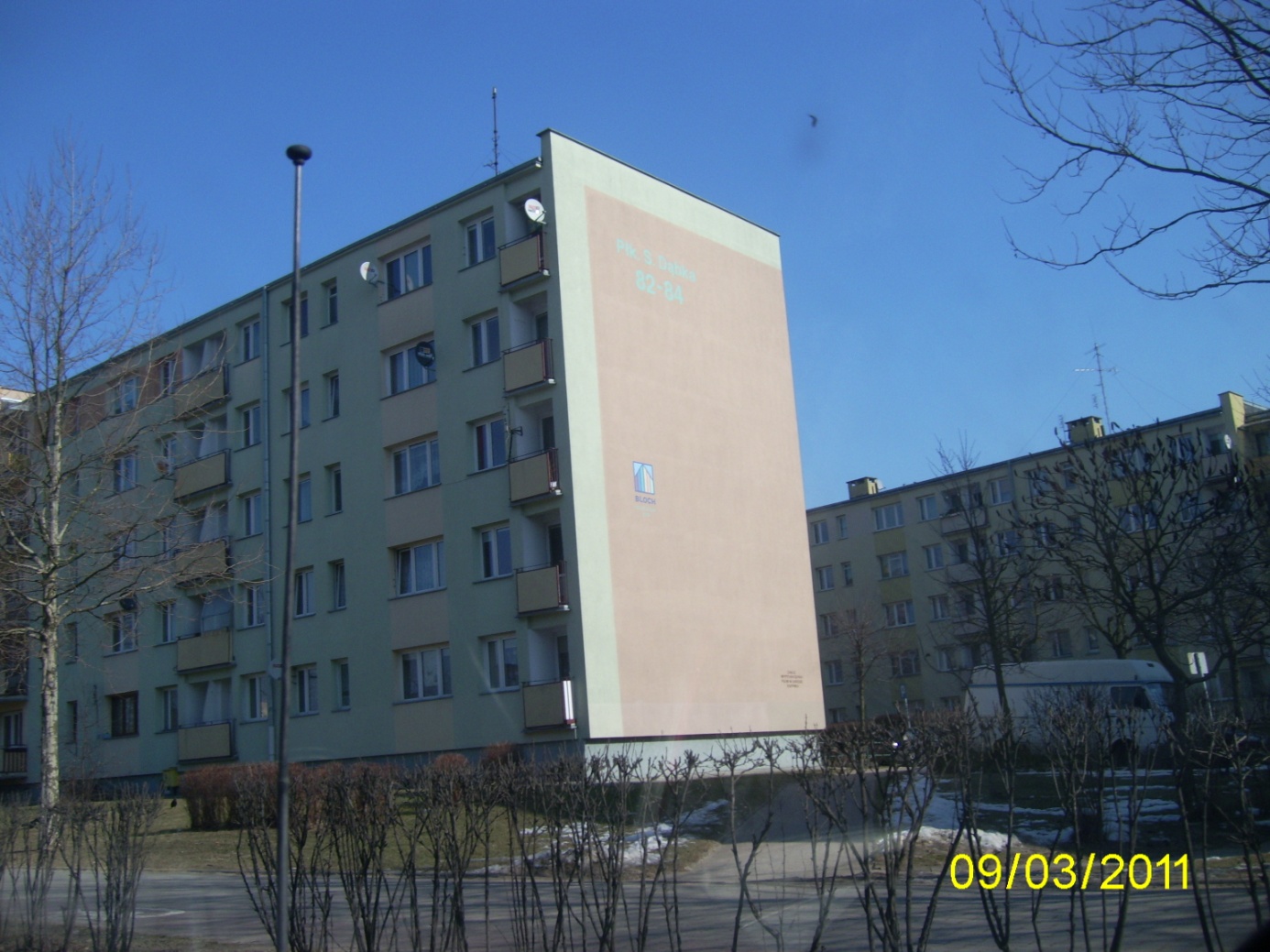 PŁK. S. DĄBKA 76  – WIDOK OD ULICY PŁK. DĄBKA W KIERUNKU CENTRUM 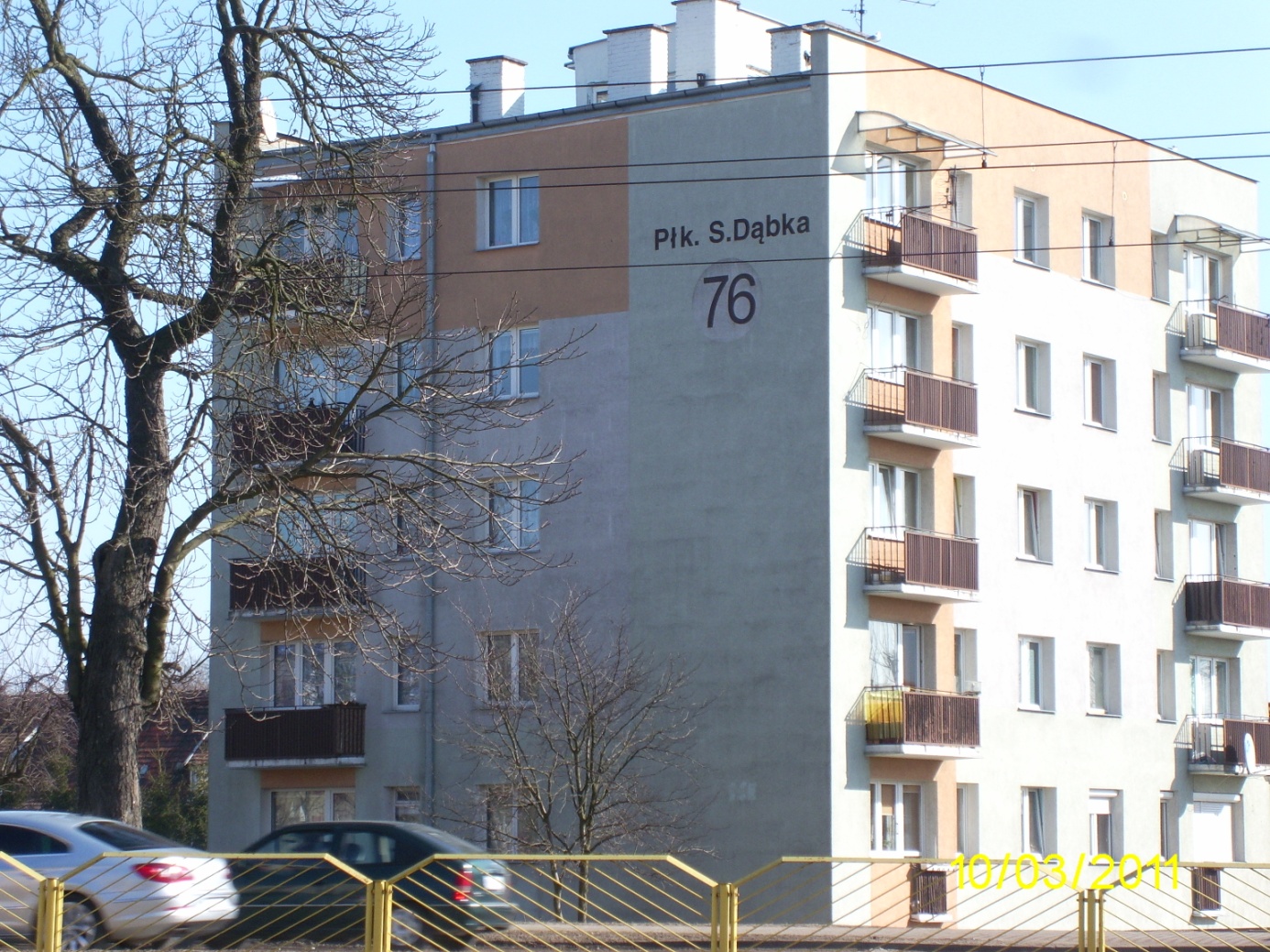 